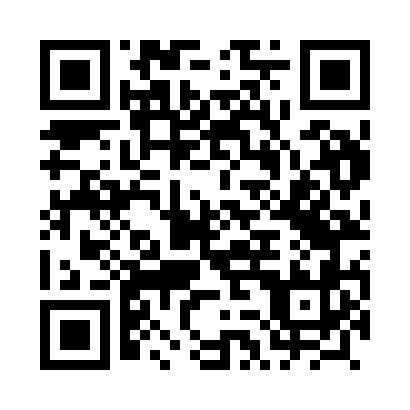 Prayer times for Wysoczany, PolandMon 1 Apr 2024 - Tue 30 Apr 2024High Latitude Method: Angle Based RulePrayer Calculation Method: Muslim World LeagueAsar Calculation Method: HanafiPrayer times provided by https://www.salahtimes.comDateDayFajrSunriseDhuhrAsrMaghribIsha1Mon4:156:0812:355:037:038:492Tue4:136:0612:355:047:058:513Wed4:106:0412:355:057:068:534Thu4:086:0212:345:067:088:555Fri4:055:5912:345:077:098:576Sat4:025:5712:345:087:118:597Sun4:005:5512:335:107:129:018Mon3:575:5312:335:117:149:039Tue3:545:5112:335:127:169:0510Wed3:525:4912:335:137:179:0711Thu3:495:4712:325:147:199:0912Fri3:465:4512:325:157:209:1113Sat3:435:4312:325:167:229:1414Sun3:415:4112:325:177:239:1615Mon3:385:3912:315:187:259:1816Tue3:355:3712:315:197:269:2017Wed3:325:3512:315:207:289:2218Thu3:305:3312:315:217:299:2519Fri3:275:3112:305:227:319:2720Sat3:245:2912:305:237:329:2921Sun3:215:2712:305:247:349:3222Mon3:185:2512:305:257:359:3423Tue3:155:2312:305:267:379:3624Wed3:135:2112:295:277:389:3925Thu3:105:2012:295:287:409:4126Fri3:075:1812:295:297:419:4427Sat3:045:1612:295:307:439:4628Sun3:015:1412:295:317:449:4929Mon2:585:1212:295:327:469:5130Tue2:555:1012:295:327:479:54